January 16-20  HomeworkMonday-MLK birthday-no schoolTuesday-Math Chapter 5 lesson 1.1, Introduce new Wordly Wise-lesson 7-do back of the page given, Weekly Writing #5 to go home-due on Friday.Wednesday-Math Chapter 5 lesson 1.2,  Language Arts worksheet, handwriting practice worksheet.Thursday-Math Chapter 5 lesson 1.3, Common Core ELA worksheetFriday-Weekly Writing #5 due, Reading log check.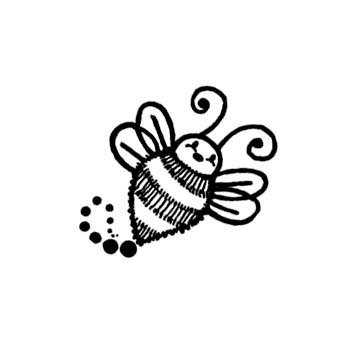 